Månedsplan for november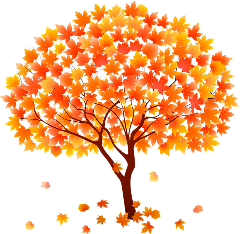 Hei!Her kommer en litt forsinket månedsplan. November måned er nå godt i gang og det plasker ned ute, nå må alle ha regntøy og støvler i orden!Oktober var en måned full av fester. Vi hadde pyjamasfest, gjensynsfest, FN- samling og Helloween fest. Masse gøy og god stemning! Kjekt at så mange kunne komme på FN – kafeen vår. I november håper jeg å få gjennomført det fleste foreldresamtalene. Det blir hengt opp lapp i garderoben. Sett dere opp på en tid som passer. Mot slutten av måneden starter vi med juleforberedelser. Husk planleggingsdag fredag 18. november, barnehagen er da stengt. Vi ønsker dere en riktig fin måned!Sanji, Marit, Anne Beth, Janne og Arna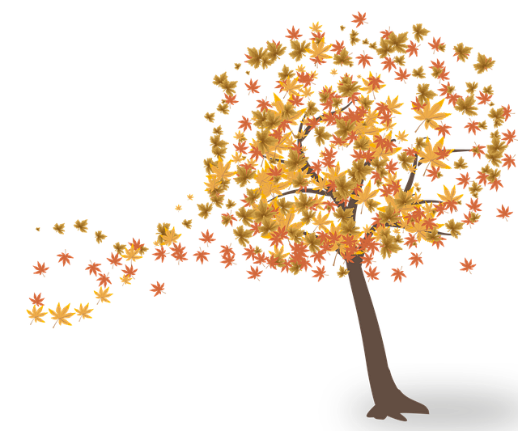 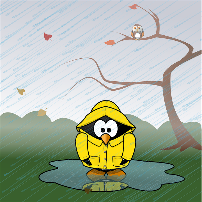 1.Førskoletrening. SkøytingSmågrupper2.SmågrupperVi baker rundstykker3.Ut på tur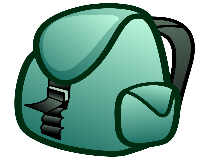 4.Varm lunsjTa-med-leker-dag7.BarnemøteSmørelunsj8.Førskoletrening. Skøyting Smågrupper9.Smågrupper/ MinirørisVi baker rundstykker10.Ut på tur11.Varm lunsjTa-med-leker-dag14.Barnemøte Smørelunsj15.FørskoletreningSmågrupper16.Smågrupper/ MinirørisVi baker rundstykker17.Ut på tur18.Planleggingsdag.Barnehagen er stengt21.BarnemøteSmørelunsj22.Førskoletrening. SkøytingSmågrupper23.Vi baker rundstykkerSmågrupper/ Minirøris24.Ut på tur25.Varm lunsjTa-med-leker-dag28.BarnemøteSmørelunsj29.Førskoletrening. Siste gang på skøytingSmågrupper30. Hurra! Evan fyller 4 år!Vi baker rundstykker